Załącznik 63	(kl. V – VII)     	LOGOPEDIA			cygan.i@jedrus.net Ćwiczenia artykulacji zbiegu spółgłosek {SZCZ} w wyrazach i zdaniach.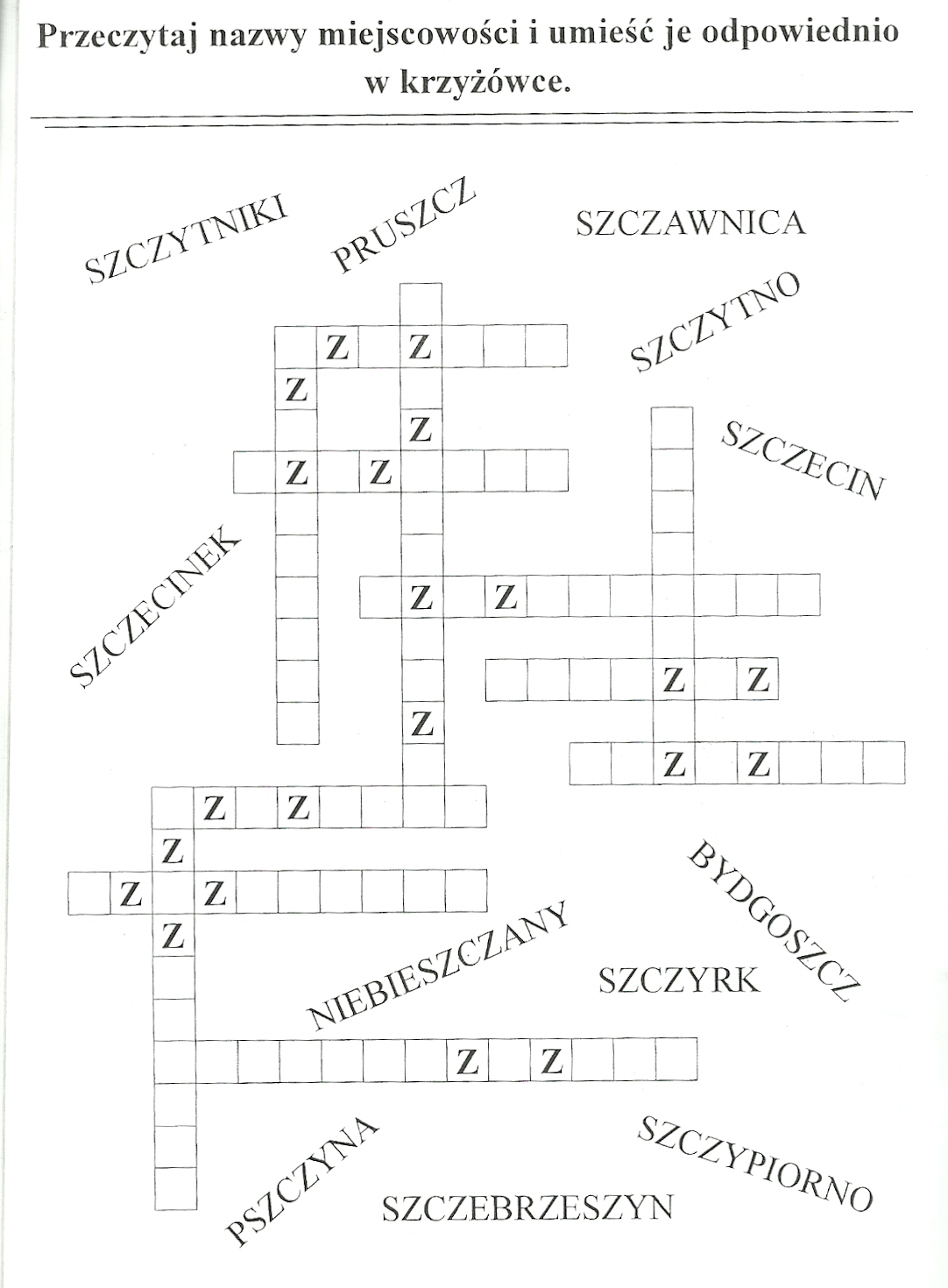 Załącznik 63	(kl. V – VII)     	LOGOPEDIA  C.D.Ułóż zdania z rozsypanych wyrazów. Każde jest zapisanie inną czcionką. Zapisz zdania w zeszycie. Przeczytaj głośno.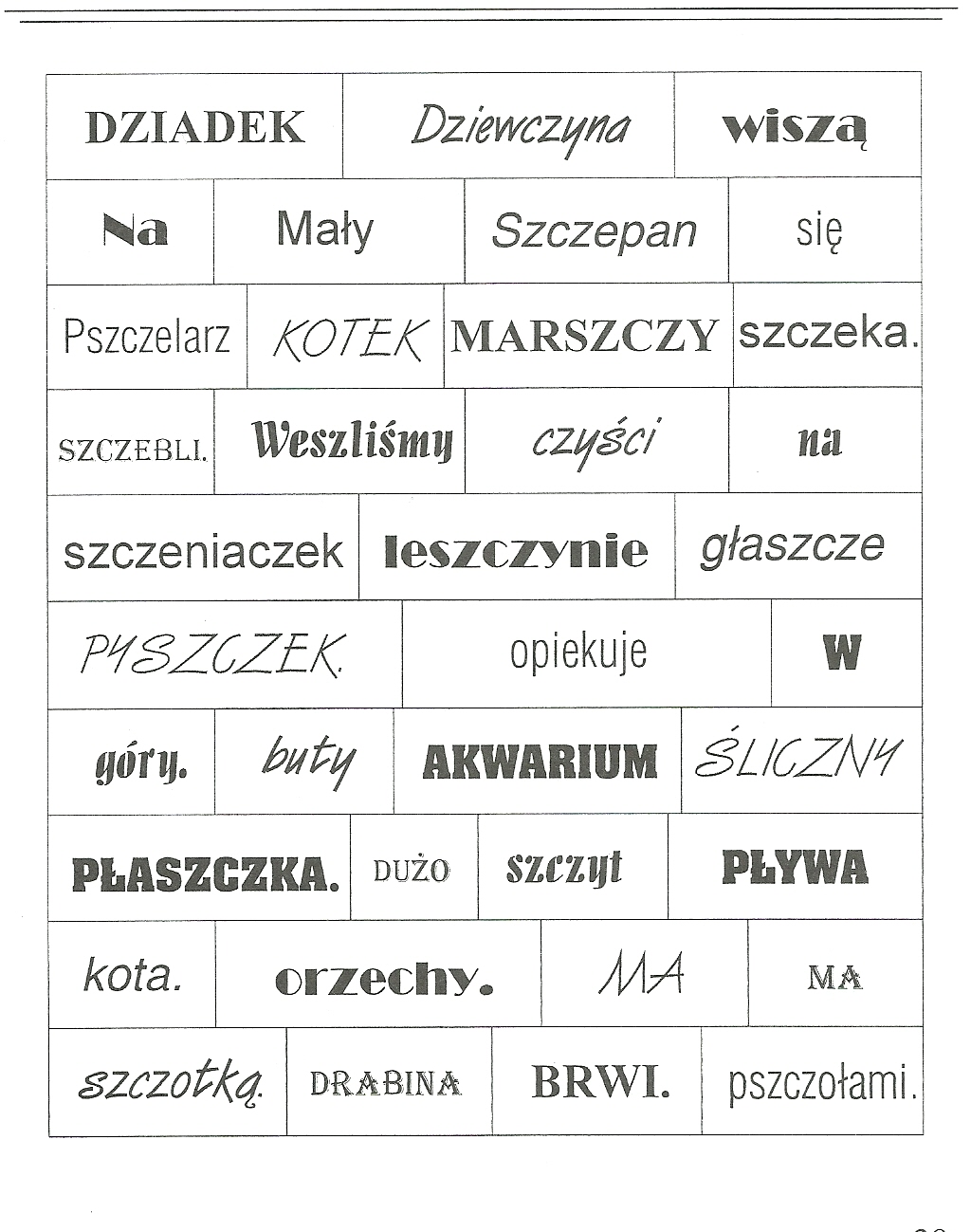 Powoli mija ostatni tydzień nauki. Dziękuję bardzo Wam – kochani i  Waszym rodzicom, opiekunom za zdalną współpracę. Życzę abyście mile spędzili wakacyjny czas  - niech przyniesie Wam wiele dobrych wspomnień. Do zobaczenia!Pani Iza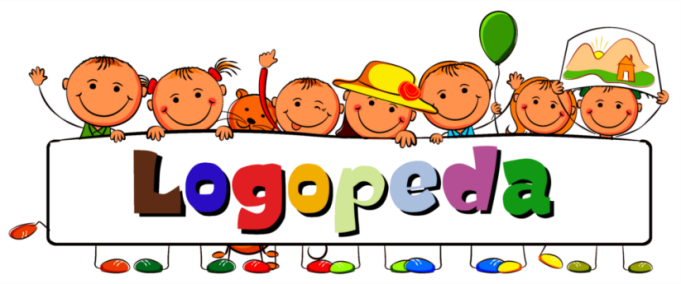 